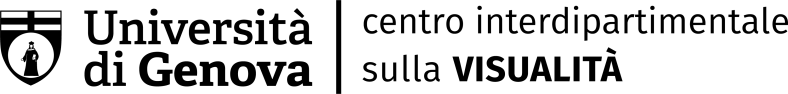 Al Coordinatore del Centro interdipartimentale sulla VisualitàGG/MM/AAAARichiesta patrocinio ciVISTitolo evento e descrizione dell’evento (convegni, congressi, seminari, workshop	mostre ecc.) Descrizione sintetica dell’evento (max 1500 battute spazi inclusi)Dove e quandoLuogo fisico e/o virtuale, data dell’evento (giorno, mese, anno)ReferenteSi intende chi può fornire indicazioni organizzativeContattiContatto del referente (eventuali altri contatti utili)Link Inserire indirizzo web dell’evento (es. http://www.google.it)Allegati Eventuali documenti con approfondimenti e informazioni di dettaglio								Firma del referente dell’iniziativaIl patrocinio è rilasciato a iniziative (di promozione scientifica e culturale) conformi alle finalità del Centro interdipartimentale sulla Visualità, illustrate all’. Art.1 “Finalità e obiettivi del Centro” del documento costitutivo del ciVIS (https://ci-vis.unige.it/sites/civis.unige.it/files/pagine/centro%20visualita.pdf)La richiesta deve essere inoltrata, al Coordinatore del Centro, dal referente dell’iniziativa almeno 10 giorni prima della data di svolgimento della stessa.La valutazione per la concessione del patrocinio sarà condotta, dal Comitato di gestione del ciVIS, sulla base dei seguenti requisiti:– congruità con le finalità del Centro;– qualità scientifica e/o formativa della proposta;– promozione del ruolo delle discipline del Centro nella ricerca scientifica sulla Visualità.In caso di concessione del patrocinio, il richiedente si impegna ad accogliere nel Comitato Scientifico dell’iniziativa almeno un membro del Comitato di gestione del ciVIS e a corredare il materiale divulgativo e promozionale con la dicitura “con il Patrocinio del Centro interdipartimentale sulla Visualità” e il logo del ciVIS.La concessione del patrocinio è gratuita.Centro interdipartimentale sulla visualità https://ci-vis.unige.itemail: ci-vis@unige.ittel. 010 2095903